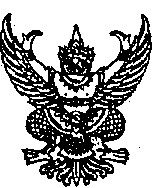 ประกาศองค์การบริหารส่วนตำบลวังทองเรื่อง ราคาประเมินทุนทรัพย์ของที่ดินและสิ่งปลูกสร้าง (ภ.ด.ส.1).....................................................	อาศัยอำนาจตามความใน มาตรา 39 ตามพระราชบัญญัติภาษีที่ดินและสิ่งปลูกสร้าง พ.ศ.2562 ประกอบกับระเบียบกระทรวงมหาดไทยด้วยว่าการดำเนินการตามพระราชบัญญัติภาษีที่ดินและสิ่งปลูกสร้าง พ.ศ.2562 ให้องค์กรปกครองส่วนท้องถิ่นประกาศราคาประเมินทุนทรัพย์ของที่ดินและสิ่งปลูกสร้างอัตราภาษีที่จัดเก็บ และรายละเอียดอื่นที่จำเป็นในการจัดเก็บภาษีในแต่ละปี ณ สำนักงานหรือที่ทำการขององค์กรปกครองส่วนท้องถิ่นก่อนวันที่ 1 กุมภาพันธ์ของทุกปี นั้น	กองคลัง องค์การบริหารส่วนตำบลวังทอง จึงได้ดำเนินการจัดทำ ประกาศราคาประเมินทุนทรัพย์ของที่ดินและสิ่งปลูกสร้าง ในเขตตำบลวังทอง ประจำปี 2565 ณ องค์การบริหารส่วนตำบลวังทอง	ทั้งนี้ หากท่านได้รับแจ้งการประเมินภาษีที่ดินและสิ่งปลูกสร้างแล้ว เห็นการประเมินไม่ถูกต้อง มีสิทธิ์ยื่นคำร้องคัดค้านต่อผู้บริหารท้องถิ่นเพื่อพิจารณาเห็นชอบกับคำร้องคัดค้านนี้ ให้มีสิทธิ์อุทธรณ์ต่อคณะกรรมการพิจารณาอุทธรณ์การประเมินภาษี โดยยื่นอุทธรณ์ต่อผู้บริหารท้องถิ่นในสามสิบวันนับแต่วันที่ได้รับแจ้งคำวินิจฉัยอุทธรณ์ ทั้งนี้ ตามมาตรา 73 และมาตรา 83 แห่งพระราชบัญญัติภาษีที่ดินและสิ่งปลูกสร้าง พ.ศ. 2562 โดยมีรายละเอียดตามบัญชีราคาประเมินทุนทรัพย์ (ภ.ด.ส.1) ที่แนบเรียนมาพร้อมนี้	อนึ่ง เจ้าของที่ดินและสิ่งปลูกสร้างในเขตองค์การบริหารส่วนตำบลวังทอง ที่ยังไม่ปรากฏรายชื่อบัญชีราคาประเมินทุนทรัพย์ของที่ดินและสิ่งปลูกสร้างชุดนี้ หากมีข้อสงสัยสอบถามได้ที่ งานพัฒนารายได้ กองคลังองค์การบริหารส่วนตำบลวังทอง โทรศัพท์หมายเลข 042-315865 ในวันและเวลาราชการ	จึงประกาศมาเพื่อทราบโดยทั่วกัน		ประกาศ ณ วันที่  28  มกราคม 2565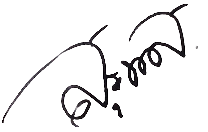 					 (นายสุรจิตร เพ็งสา)			     ปลัดองค์การบริหารส่วนตำบลวังทอง รักษาราชการแทน				  นายกองค์การบริหารส่วนตำบลวังทอง